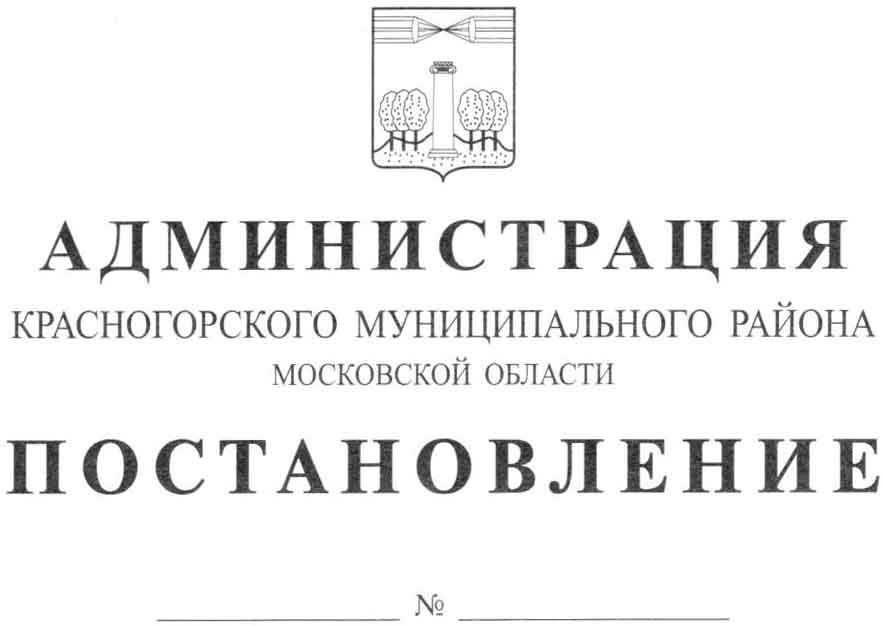 О внесении изменений в состав Координационного совета   по  содействию  избирательным комиссиям в организации подготовки и проведения выборов депутатов Государственной Думы Федерального Собрания Российской Федерации седьмого созыва, депутатов Московской областной Думы в единый день голосования  18 сентября 2016 года  на территории Красногорского муниципального района  	В целях оказания содействия избирательным комиссиям в организации подготовки и проведения выборов депутатов Государственной Думы Федерального Собрания Российской Федерации седьмого созыва, депутатов Московской областной Думы в единый день голосования  18 сентября 2016 года  на территории Красногорского муниципального района и на основании пункта 16 статьи 20 Федерального закона «Об основных гарантиях избирательных прав и права на участие в референдуме граждан Российской Федерации», постановляю:   	1.1. Исключить из состава Координационного совета по  содействию  избирательным комиссиям в организации подготовки и проведения выборов депутатов Государственной Думы Федерального Собрания Российской Федерации седьмого созыва, депутатов Московской областной Думы в единый день голосования  18 сентября 2016 года  на территории Красногорского муниципального района Косая Валерия Ивановича, заместителя главы администрации по транспорту, связи и дорожной деятельности.	1.2. Включить в состав Координационного совета по  содействию  избирательным комиссиям в организации подготовки и проведения выборов депутатов Государственной Думы Федерального Собрания Российской Федерации седьмого созыва, депутатов Московской областной Думы в единый день голосования  18 сентября 2016 года  на территории Красногорского муниципального района Пастушенко Александра Владимировича, начальника отдела реализации градостроительной политики, Тонкоева Владимира Степановича, председателя Общественной палаты Красногорского муниципального района.2. Утвердить состав Координационного совета по  содействию  избирательным комиссиям в организации подготовки и проведения выборов депутатов Государственной Думы Федерального Собрания Российской Федерации седьмого созыва, депутатов Московской областной Думы в единый день голосования  18 сентября 2016 года  на территории Красногорского муниципального района в новой редакции, согласно приложению № 1.3. Контроль за выполнением настоящего постановления возложить на заместителя главы администрации Красногорского муниципального района И.В. Хомутского.Глава Красногорского муниципального района                                                           М.В. СапуновМ.Д. Лазутина8(495)-562-25-68                                                                        Приложение № 1к постановлению администрацииКрасногорского муниципального районаот 16.06.2016 № 1194/6Состав Координационного совета  по  содействию  избирательным комиссиям в организации подготовки и проведения выборов депутатов Государственной Думы Федерального Собрания Российской Федерации седьмого созыва, депутатов Московской областной Думы в единый день голосования  18 сентября 2016 года  на территории Красногорского муниципального района Исполнитель:                                                                                  М.Д. ЛазутинаРазослано: в дело – 2, прокуратура, отдел по работе с территориями,  газета «Красногорские  вести», координационному совету - 24СОГЛАСОВАНИЯ                   Председатель  Координационного Совета                   Председатель  Координационного СоветаСапунов Михаил ВасильевичГлава Красногорского муниципального районател. 8(495)564-74-16Заместители Председателя  Координационного СоветаЗаместители Председателя  Координационного СоветаКоновалова Елена ВикторовнаХомутский Игорь ВалентиновичПервый заместитель главы администрации по экономике и финансам тел. 8(495)562-04-92Заместитель главы администрации по общим вопросам тел. 8(495)562-87-17Секретарь Координационного СоветаСекретарь Координационного СоветаАлексеев Алексей КонстантиновичНачальник отдела по работе с территориями администрации тел. 8(495)562-02-33Члены Координационного СоветаЧлены Координационного СоветаБутенко Александр Валериевич  Тельбухов Игорь АлександровичНиколов Валерий ВасильевичПастушенко Александр ВладимировичТрифонов Сергей ВладимировичШвейниц Татьяна ВладимировнаКовалева Галина МихайловнаКравец Ольга ВладимировнаСтариков Павел ВикторовичКуприянов Владимир ЕвгеньевичСиницын Олег АлексеевичЦуканов Владимир АфанасьевичАркалов Валентин СтепановичМирошниченко Роман ВасильевичГордон Лилия ЭрвиновнаСеливёрстов Михаил АнатольевичЗабатурин Сергей ВладимировичСурков Сергей ВладимировичСметанина Раиса ИвановнаБодулёва Галина АлексеевнаТонкоев Владимир СтепановичЗаместитель главы администрации по безопасности тел. 8(495)564-72-94Заместитель главы администрации по социальной сфере тел. 8(495)564-30-62Заместитель главы администрации по жилищно-коммунальному хозяйству тел. 8(495)564-75-36Начальник отдела реализации градостроительной политикител. 8(495)562-05-45Председатель Совета депутатов Красногорского муниципального района (по согласованию)тел. 8(495)562-14-66Начальник управления образования администрации Красногорского муниципального района тел. 8(495)562-02-38Начальник управления по культуре, делам молодежи, физической культуры и спорта8(495)563-31-74Начальник административного управления администрации Красногорского муниципального районател. 8(495)564-40-53Глава городского поселения Красногорск (по согласованию)тел. 8(498)568-27-27Глава городского поселения Нахабино (по согласованию)тел. 8(495)566-19-05Глава сельского поселения Ильинское (по согласованию)тел. 8(495)561-41-50Глава сельского поселения Отрадненское (по согласованию)тел. 8(498)692-10-43Начальник УМВД России по Красногорскому району (по согласованию)тел. 8(495)562-72-53Начальник ФГКУ «15 ОФПС по Московской области» (по согласованию) тел. 8(495)563-08-57Начальник управления защиты населения Министерства социального развития Московской области (по согласованию)тел. 8(495)562-52-62Начальник 1-го  отделения 10-го МРО УФСБ по  г. Москве и Московской обл. (по согласованию)8(495)562-59-85Прокурор Красногорского муниципального района (по согласованию)ДатаСуть возражений, замечаний, предложенийФ.И.О.должностьЛичная подпись